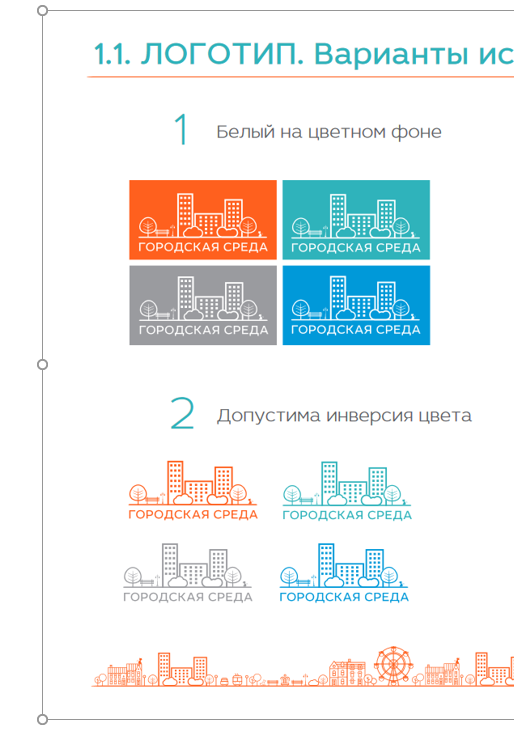 Приоритетный проект«Формирование комфортной Городской средыПРОТОКОЛ №11ОБЩЕСТВЕННЫХ ОБСУЖДЕНИЙ15 января 2018 года в 17-30 час.                                               г.Сатка, МБОУ СОШ №11Присутствовали:- Первый заместитель Главы Саткинского муниципального района – П.А. Баранов;-Начальник Управления жилищно-коммунального хозяйства Администрации Саткинского муниципального района – М.А. Лобко;- Начальник экономического отдела Управления жилищно-коммунального хозяйства Администрации Саткинского муниципального района – Т.В. Гапичева;-Директор МКУ «Городское управление ЖКХ Саткинского муниципального района» - А.Б. Чепилевский;- жители города Сатки  – 161 человек.Слушали:П.А. Баранов сообщил: - в 2017 году стартовал Федеральный проект «Формирование комфортной городской среды», целью которого является комплексное благоустройство дворовых и общественных территорий Саткинского муниципального района;- в результате реализации мероприятий Программы на дворовых территориях всех многоквартирных домов (МКД) до 2022 г. планируется выполнить работы по минимальному перечню, а также по дополнительному перечню с учетом мнений собственников жилых и нежилых помещений МКД, утвержденных решением общих  собраний собственников. В минимальный перечень видов работ по благоустройству дворовых территорий МКД входит: оборудование пешеходных зон, асфальтирование дворовой территории, обеспечение освещения дворовых территорий, устройство отмостки, спил деревьев. Дополнительный перечень включает: оборудование детских и спортивных площадок, озеленение, установку малых архитектурных форм (скамеек, урн для мусора), оборудование автомобильной стоянки, контейнерной площадки;- участие в программе подразумевает обязательное финансовое или трудовое участие заинтересованных лиц при реализации мероприятий по благоустройству дворовых территорий МКД в размере не менее 3% от стоимости мероприятий по благоустройству дворовой территории. Трудовое участие осуществляется в форме выполнения заинтересованными лицами неоплачиваемых работ, не требующих специальной квалификации. Согласно Правилам содержания общего имущества в МКД, утвержденным Постановлением Правительства РФ от 13.08.2006 № 491, жители домов, на территории которых будут установлены детские игровые и спортивные комплексы с элементами благоустройства, проводят обслуживание и ремонт за счет средств собственников. Перечень услуг, которые будет предоставлять управляющая организация для обслуживания и ремонта данной площадки, должен быть предусмотрен в договоре управления МКД;- список дворовых и общественных территорий Саткинского муниципального района, вошедших в проект программы на 2018 г., определен голосованием жителей, а также результатами проведения инвентаризации дворовых и общественных территорий района. В срок до 24.01.2018 г. собственникам необходимо провести общее собрание собственников по вопросу уточнения перечня видов работ по благоустройству дворовой территории Вашего дома, с обязательным составлением утвержденного протокола голосования. Протокол и эскиз благоустройства дворовой территории необходимо в срок до 26.01.2018 г. предоставить в Управление ЖКХ Саткинского муниципального района. За помощью в создании эскиза Вы при необходимости можете обратиться к специалистам Управления ЖКХ Саткинского муниципального района.Первый заместитель ГлавыСаткинского муниципального района                                                                    П.А. БарановНачальник Управления ЖКХАдминистрации Саткинского муниципального района                                             М.А. ЛобкоНачальник экономического отдела Управления ЖКХАдминистрации Саткинского муниципального района                                         Т.В. ГапичеваПротокол вела: Г.А. БалыкинаПриложение 1Свод итогов голосования схода жителей г. Сатка в рамках реализации партийного проекта «Городская среда» от 15.01.2018 года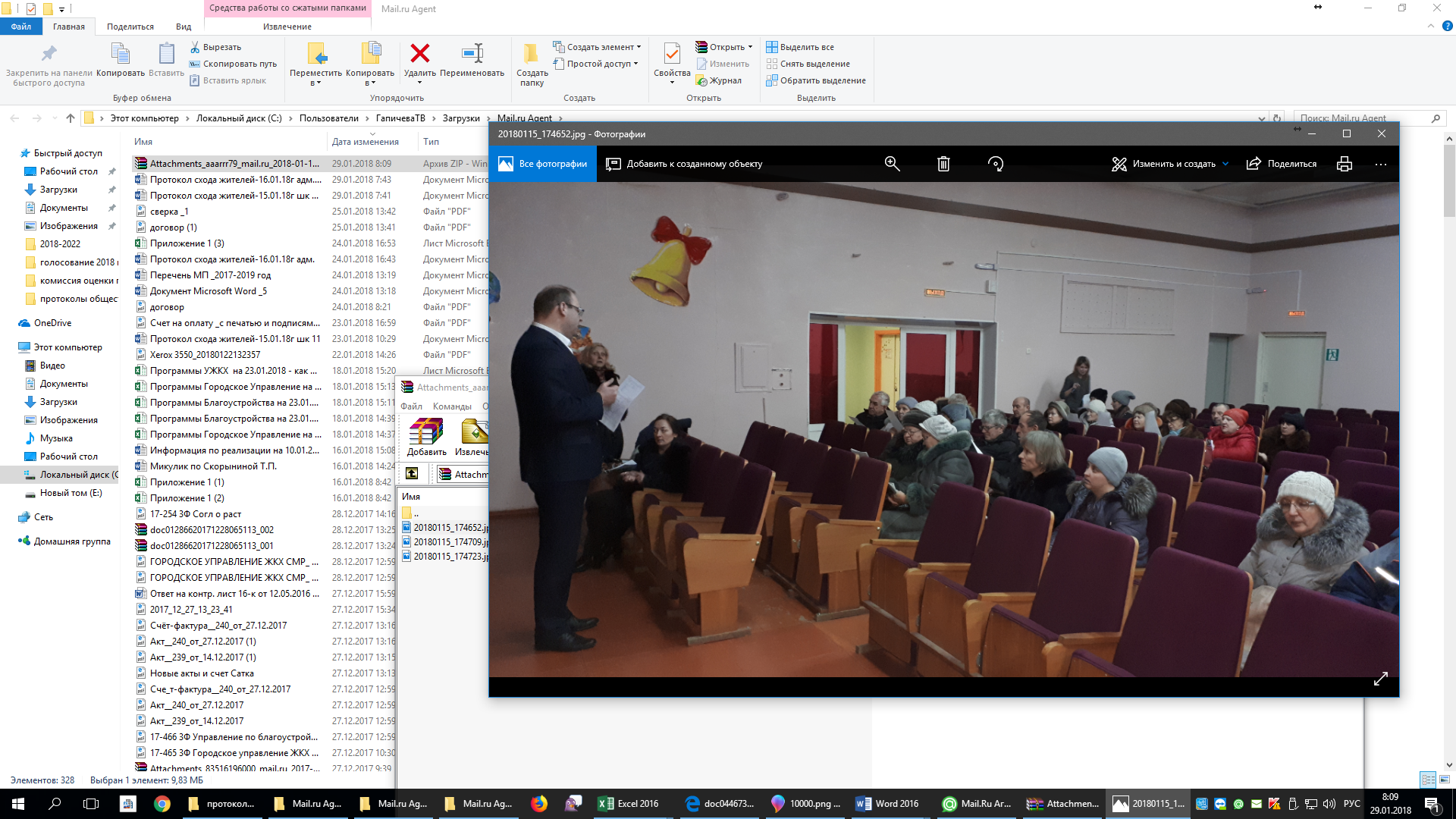 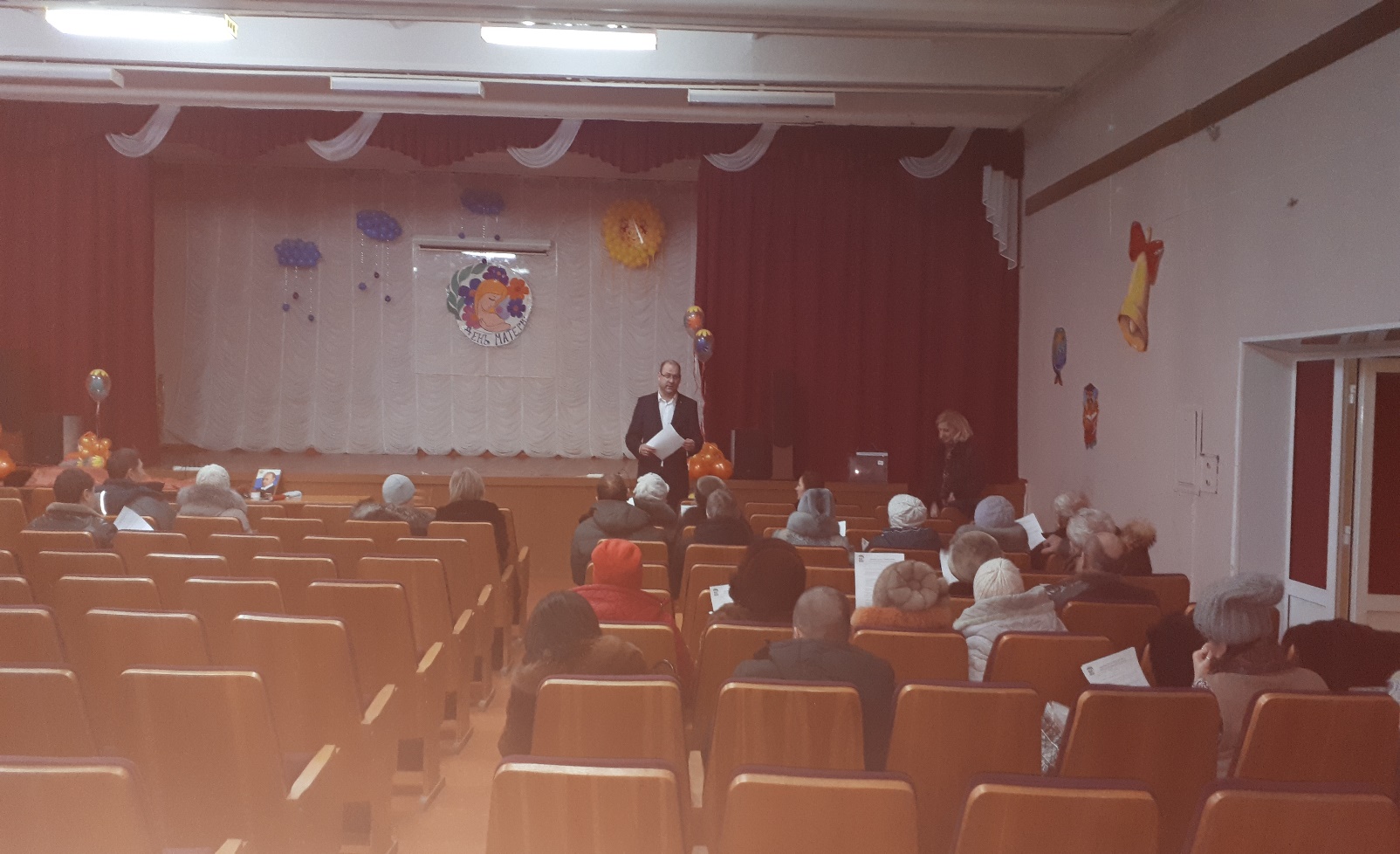 Виды работ по благоустройствуУл. 40 лет Победы, д. 19Ул. Российская, дд. 1, 3, 5Западный мкр-н, ддэ 13, 14, 15, пр. Мира, дд. 9, 11Минимальный переченьасфальтирование дворовой тер-рии495250Минимальный переченьосвещение дворовой тер-рии191234Минимальный переченьустройство отмостки2031Минимальный переченьспил деревьев31Дополнительный переченьоборудование детской площадки14Дополнительный переченьоборудование спортивного комплекса435034Дополнительный переченьоборудование автомобильной стоянки192314Дополнительный переченьозеленение тер-рии111Дополнительный переченьоборудование контейнерной площадки222Дополнительный переченьустановка скамеек, урн17234